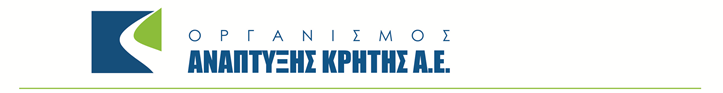 ΟΙΚΟΝΟΜΙΚΗ ΠΡΟΣΦΟΡΑΣ (σε ευρώ) Ο ΠΡΟΣΦΕΡΩΝΥΠΟΓΡΑΦΗ – ΣΦΡΑΓΙΔΑ-ΗΜΕΡΟΜΗΝΙΑΟργανισμός Ανάπτυξης Κρήτης Α.Ε.Γραφείο Προϊσταμένης Αρχής Διεύθ/νση:  Γολγοθά 2, Όαση ΒαρυπέτρουΤ.Κ. 73100, ΧανιάΤηλ: 2810335790/335751 Φαξ: 2821029250 Εmail: oakae@oakae.gr,           gagapakis@gmail.comΠληρ: Αγαπάκης ΓιώργοςΤεχνικός  Σύμβουλος σύμφωνα με τις διατάξεις της παρ. 1 του άρθρου 128 του   ν.4412/2016, όπως τροποποιήθηκε και ισχύει με τον ν.4782/21, για την υποβοήθηση της Διεύθυνσης Συγκοινωνιακών Έργων του ΟΑΚ ΑΕ ως Διευθύνουσας Υπηρεσίας, στην επιτάχυνση των διαδικασιών ωρίμανσης της Δημοπράτησης του έργου :«Αναβάθμιση Ισόπεδου Κόμβου Ατσιπόπουλου Ν. Ρεθύμνης»ΧΡΗΜΑΤΟΔΟΤΗΣΗ: ΕΝΑΡΙΘΜΟ 2020ΣΜ07100001 ΠΡΟΫΠΟΛΟΓΙΣΜΟΣ: 139.000,00 ευρώ προ ΦΠΑΕΝΤΥΠΟ  ΟΙΚΟΝΟΜΙΚΗΣ ΠΡΟΣΦΟΡΑΣΕΝΤΥΠΟ  ΟΙΚΟΝΟΜΙΚΗΣ ΠΡΟΣΦΟΡΑΣΟΡΓΑΝΙΣΜΟΣ ΑΝΑΠΤΥΞΗΣ ΚΡΗΤΗΣ  Τεχνικός  Σύμβουλος σύμφωνα με τις διατάξεις της παρ. 1 του άρθρου 128 του   ν.4412/2016, όπως τροποποιήθηκε και ισχύει με τον ν.4782/21, για την υποβοήθηση της Διεύθυνσης Συγκοινωνιακών Έργων του ΟΑΚ ΑΕ ως Διευθύνουσας Υπηρεσίας, στην επιτάχυνση των διαδικασιών ωρίμανσης της Δημοπράτησης του έργου :«Αναβάθμιση Ισόπεδου Κόμβου Ατσιπόπουλου Ν. Ρεθύμνης»ΟΡΓΑΝΙΣΜΟΣ ΑΝΑΠΤΥΞΗΣ ΚΡΗΤΗΣ  ΧΡΗΜΑΤΟΔΟΤΗΣΗ: ΕΝΑΡΙΘΜΟ 2020ΣΜ07100001 ΟΡΓΑΝΙΣΜΟΣ ΑΝΑΠΤΥΞΗΣ ΚΡΗΤΗΣ  ΠΡΟΫΠΟΛΟΓΙΣΜΟΣ: 139.000,00 ευρώ προ ΦΠΑΑ/ΑΚΑΤΗΓΟΡΙΑ ΥΠΗΡΕΣΙΩΝΠΡΟΕΚΤΙΜΩΜΕΝΗΑΜΟΙΒΗΠΟΣΟΣΤΟΈκπτωσης %(ΑριθμητικώςΠΡΟΣΦΕΡΟΜΕΝΗ ΤΙΜΗΑΝΑ ΚΑΤΗΓΟΡΙΑΥΠΗΡΕΣΙΑΣ (€)1Τεχνικός  Σύμβουλος σύμφωνα με τις διατάξεις της παρ. 1 του άρθρου 128 του   ν.4412/2016, όπως τροποποιήθηκε και ισχύει με τον ν.4782/21, για την υποβοήθηση της Διεύθυνσης Συγκοινωνιακών Έργων του ΟΑΚ ΑΕ ως Διευθύνουσας Υπηρεσίας, στην επιτάχυνση των διαδικασιών ωρίμανσης της Δημοπράτησης του έργου :«Αναβάθμιση Ισόπεδου Κόμβου Ατσιπόπουλου Ν. Ρεθύμνης») 139.000,00ΣΥΝΟΛΟΣΥΝΟΛΟ139.000,00